A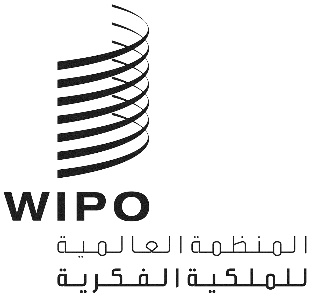 WO/CC/77/1 REV.الأصل: بالإنكليزيةالتاريخ: 4 فبراير 2020لجنة الويبو للتنسيقالدورة السابعة والسبعون (الدورة الاستثنائية السابعة والعشرون)جنيف، 4 و5 مارس 2020مشروع جدول الأعمالوثيقة من إعداد الأمانةافتتاح الدورة من قبل الرئيساعتماد جدول أعمال الدورةانظر هذه الوثيقةالترشيح لمنصب المدير العامانظر الوثيقة WO/CC/77/2 Rev.ملخص الرئيساختتام الدورة من قبل الرئيس[نهاية الوثيقة]